Infobrief 2/2022					Rodenbek, den 15. Mai 2022 Liebe Mitbürgerinnen und Mitbürger,Der Durchlass unter der Straße nach Hohenhude ist fertig. Nachdem es so schien, als ob Hohenhude fast einen Monat lang abgeriegelt wäre, sind die Arbeiten doch viel schneller durchgeführt worden. Das Ergebnis ist aus unserer Sicht sehr gut, deutlich breiter als vorher, auch der Querschnitt ist größer geworden und alles ist sehr solide ausgeführt. Rückblickend relativiert sich doch vieles an der doch sehr lautstarken Kritik an dem Vorhaben. Ja, es bleibt eine teure Notwendigkeit für die Gemeinde, aber es gibt keinen Anlass dort zu mäkeln.Teuer wird auch die Sanierung der Kläranlage, dort haben wir einen Grundsatzbeschluss zur Konzeption der Sanierung auf den Weg gebracht. Dies beinhaltet dann auch gleich, das Gelände der Kläranlage als einen Standort für eine Photovoltaikanlage zu nutzen. So können wir dann die eigene hohe Stromrechnung der Kläranlage reduzieren und einen Beitrag zur Klimaneutralität leisten. Rechnerisch kann dort der Strom für halb Rodenbek erzeugt werden.Teuer ist ebenfalls die notwendige Bereitstellung von KITA Plätzen. Glücklicherweise plant Mielkendorf eine Erweiterung der Kita dort und es gibt die Möglichkeit sich dort anzuschließen.  Alle Details und Konditionen müssen noch erarbeitet werden, aber dies scheint die beste Möglichkeit, um der Verpflichtung der Gemeinde nachzukommen für die Bürger*innen auch eine Kinderbetreuung anzubieten. Bisher haben wir dort viele Jahre vom guten Willen der Nachbargemeinden gelebt. Die Situation der Geflüchteten aus der Ukraine können wir fast täglich im Fernsehen erleben. Aber auch ganz direkt hier bei uns in der Gemeinde ist der Krieg angekommen und wir haben bereits Menschen aus der Ukraine aufgenommen, wie in unserer Gemeinde ja auch seit Jahren Geflüchtete aus Syrien, dem Jemen und dem Irak leben. Edna Hütten hat sich besonders um die Situation der Ukrainer*innen gekümmert und es gibt auch eine Whatsapp Gruppe. Gern stellen wir den Kontakt her.Endlich und von vielen schon nachgefragt werden auch die Ergebnisse der Einwohnerbefragung öffentlich vorgestellt. Nachdem es in der letzten GV eine doch für viele überraschende und unbemerkte Vorstellung der Befragung gab, ist für den 31. Mai eine Einwohnerversammlung geplant, auf der das Ingenieurbüro B2K die Ergebnisse vorstellen wird und auf der es auch die Möglichkeit zur Diskussion gibt. Wir von der neuen Liste bieten im Rahmen eines Vorgespräches am 25. 5 um 18:30 im DGH die Möglichkeit, sich gemeinsam mit den Ergebnissen auseinander zu setzen und schon einmal genauer hinzuschauen. Die Ergebnisse sind auch online verfügbar (https://adhocracy.plus/amt-molfsee/projects/rodenbek-in-zukunft/)Die Firma B2K hat auch den Zuschlag für die Erarbeitung eines Flächennutzungsplanes für die Gemeinde erhalten. Wie es dort dann weitergeht, werden wir ebenfalls in Kürze erfahren. Es sollte uns allen bewusst sein, dass dies ein wichtiger Schritt für die zukünftige Entwicklung der Gemeinde ist, und dass unserer aller Mitwirkung bestimmen kann, wie es in Rodenbek nicht nur in 5 sondern in den nächsten 30 Jahren aussehen wird.Der Glasfaserausbau in der Gemeinde zeichnet sich ab. Was noch offen ist, ist der Anschluss der Randlagen. Dies wird sicher noch einige Verhandlungen und auch schlaue Konzepte erfordern, aber gerade haben wir all ein der letzten Sitzung des Bau Wege und Umweltausschusses bekräftigt, dass die Gemeinde zu dem Ziel, alle Haushalte anzuschließen, steht. Aber eins ist hier auch sicher: Ganz billig wird das nicht.Und wenn wir all diese wichtigen Entwicklungen zusammenzählen dann wird deutlich: Wir brauchen dringend eine kurz- und mittelfristige Finanzplanung. Die Gemeinde ist sicher nicht in der Lage, die kommenden Aufgaben aus dem laufenden Haushalt zu finanzieren. Wir werden Schulden machen müssen. Schulden sind ja nicht schlimm, wenn man damit auch investiert und Werte schafft, Werte nicht nur auf dem Papier, sondern Werte für die Bürger*innen und die Gemeinde.Wir freuen uns, Sie vielleicht bei der Infoveranstaltung  am 25.5. um 18:30 zur Fragebogenaktion zu treffen und wünschen uns allen eine Zukunft ohne Corona und Krieg, mit beidem werden wir aber sicher noch zu tun haben.Herzliche GrüßeIhre 			Kontakt: NL-Rodenbek@web.de									     04340-403642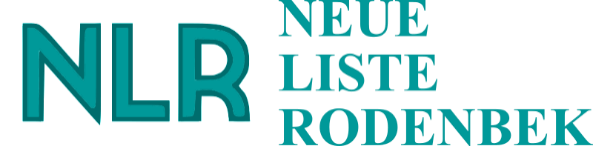 